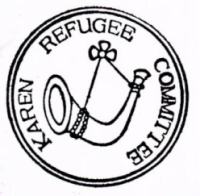 Dear all coworkers                                      Date – 4th 	August 2016Greeting you from KRC. On behalf of KRC, would like to invite you all to KRC & Partners quarterly meeting which will be held on 25th August 2016 in KRC office Mae Sod. Time will be as- 9:00-12:00 am . Your present are appreciated . The draft agenda will be as follow:KRC briefing – update informationARC new activities or update informationVolunteer Return Center of UNHCR & IOMFood Card Program in Nupo Camp & other - TBCOngoing process on Suicide cases – PUI ( PU AMI ) & SMRUChild Protection issue – COERR & UNHCRYouth Program in Camp – Right To Play or any Agency that work on it.The rest of Agencies will update us on their activities where necessary.We KRC really would like to meet you in this meeting as we will continue our new term, on your activities in the camps. Our pleasure is if al the agencies who are working in the camps are there in the meeting.Kindly ask a favor to CCSDPT to pass this invitation to all of the agencies for their information.Hope to see you soon.In Peace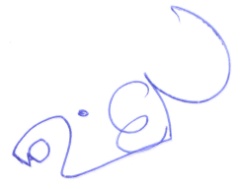 Blooming Night ZanFinance Managing OfficerKaren Refugee CommitteeMae SodPhone - +66 88 5455 746Email- z_blooming@hotmail.comTo The Better Life of Refugees